职业卫生技术报告网上信息公开表XSZF/JL-Z-38-01                                                                                 用人单位名称山西西山煤电股份有限公司西曲矿选煤厂山西西山煤电股份有限公司西曲矿选煤厂山西西山煤电股份有限公司西曲矿选煤厂山西西山煤电股份有限公司西曲矿选煤厂用人单位地址山西省太原市山西省太原市联系人郝主任项目名称山西西山煤电股份有限公司西曲矿选煤厂定期检测报告山西西山煤电股份有限公司西曲矿选煤厂定期检测报告山西西山煤电股份有限公司西曲矿选煤厂定期检测报告山西西山煤电股份有限公司西曲矿选煤厂定期检测报告专业技术人员名单专业技术人员名单专业技术人员名单专业技术人员名单专业技术人员名单项目负责人项目负责人张国民张国民张国民报告编写人报告编写人张国民张国民张国民报告审核人报告审核人申晓军申晓军申晓军现场调查人员、时间现场调查人员、时间张国民、赵伟、孙勤盛、周德龙2022.10.11张国民、赵伟、孙勤盛、周德龙2022.10.11张国民、赵伟、孙勤盛、周德龙2022.10.11现场采样人员、时间现场采样人员、时间赵敏、周德龙2022.10.20-10.21赵敏、周德龙2022.10.20-10.21赵敏、周德龙2022.10.20-10.21现场检测人员、时间现场检测人员、时间葛翠翠2022.10.20-10.21葛翠翠2022.10.20-10.21葛翠翠2022.10.20-10.21用人单位陪同人用人单位陪同人郝主任郝主任郝主任现场调查、现场采样、现场检测影像资料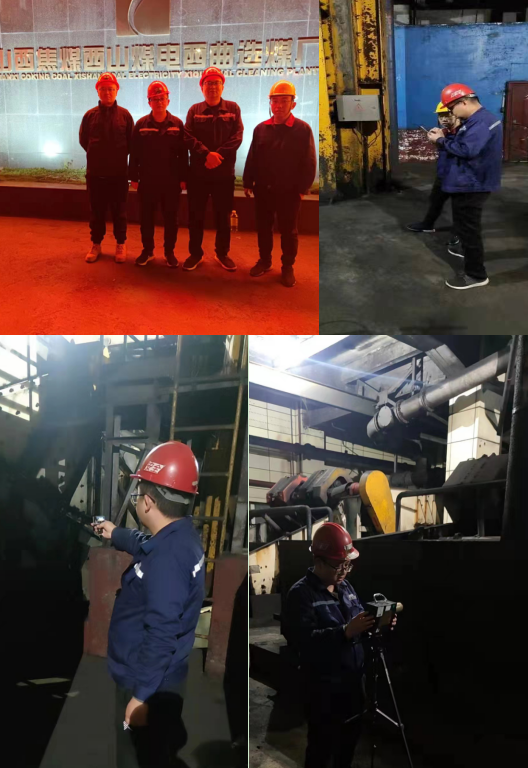 现场调查、现场采样、现场检测影像资料现场调查、现场采样、现场检测影像资料现场调查、现场采样、现场检测影像资料现场调查、现场采样、现场检测影像资料